Туроператор по внутреннему туризму «Мобайл-Экспресс»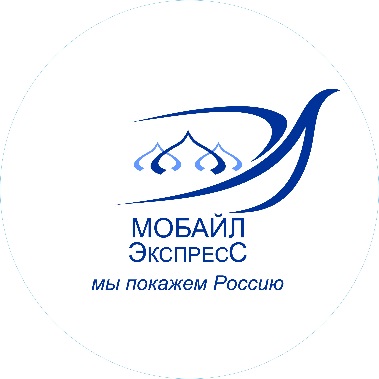 www.tur-mobile.rumobile-travel@yandex.ru   8-495-363-38-178-926-018-61-13«ДЕНЬ НАРОДНОГО ЕДИНСТВА В ПЕТЕРБУРГЕ»Санкт-Петербург - Петропавловская крепость – Царское Село с посещением Екатерининского дворца с Янтарной комнатой - Павловск (за доп. плату) – Гранд Макет "Россия" - Исаакиевский соборЖ/д или Авиа тур4 дня / 3 ночи04-07 ноября 20211 день – 04.11.21
Прибытие в Санкт-Петербург. Самостоятельный заезд в гостиницу. Размещение в гостинице или вещи в камеру хранения гостиницы.
За дополнительную плату возможен индивидуальный трансфер дневной тариф 1200 руб. аэропорт-отель, 850 руб. вокзал-отель за машину.
Встреча с гидом в холле гостиницы, табличка по названию тура.
Время ориентировочное, уточнять перед заездом.
11:00 Отъезд от гостиницы «Октябрьская» (Лиговский пр., 10), в том числе – гости из отелей «Бест Вестерн», «Станции М19, Л1».
11:15 Площадь Островского – для гостей из отелей «Изззи у Гостиного двора» и «Катарина Арт».
Автобусная экскурсия «Город, который построили все». Петербург – это удивительный город, который создавали вместе жители всей России и приезжавшие иностранные подданные. Как город хранит память о них? Что рассказывает о жизни представителей разных народов в Северной столице? Почувствуйте себя как дома, потому что этот город строили и ваши предки тоже.
Экскурсия «Вся Россия в центре Петербурга» в Российском Этнографическом музее – это история людей, населявших нашу страну с древних времён. Татары и айны, чукчи и аварцы – что общего в истории и культуре этих народов? Чем уникальна каждая из них? Здесь место их встречи и диалога разных культур. Эта экскурсия поможет найти ответы на вопросы “кто я?”, “что роднит меня с другими?”
18:00 Окончание программы в центре города. Самостоятельное возвращение в гостиницу.2 день – 05.11.21
Завтрак в гостинице.
Встреча с гидом в холле гостиницы. Время ориентировочное, уточнять перед заездом.
13:00 «Октябрьская» (Лиговский пр., 10), в том числе – гости из отелей «Бест Вестерн», «Станции М19, Л1».
13:15 Площадь Островского – для гостей из отелей «Изззи у Гостиного двора» и «Катарина Арт».
Автобусная обзорная экскурсия по Санкт-Петербургу – одному из красивейших городов мира. Вы увидите перспективы петербургских улиц, величественный простор одетой в гранитные набережные Невы, изгибы рек и каналов, фасады роскошных дворцов, летящие пролёты мостов и воздушные узоры оград.
Экскурсия в Петропавловскую крепость с посещением собора Святых Петра и Павла. Петропавловская крепость – «сердце» Петербурга, с даты её основная в 1703 году наш город ведёт свою историю. Её главный храм – Петропавловский собор – усыпальница почти всех российских императоров.
18:00-19:00 Возвращение в гостиницу «Октябрьская» на автобусе.3 день – 06.11.21
Завтрак в гостинице.
Встреча с гидом в холле гостиницы. Время ориентировочное, уточнять перед заездом.
11:00 «Октябрьская» (Лиговский пр., 10), в том числе – гости из отелей «Бест Вестерн», «Станции М19, Л1».
11:15 Площадь Островского – для гостей из отелей «Изззи у Гостиного двора» и «Катарина Арт».
Загородная экскурсия в Царское село с посещением Екатерининского дворца со знаменитой Янтарной комнатой.
Свободное время для прогулки по паркам и для посещения Лицея.
Дополнительно: Экскурсия в Павловск с посещением Павловского дворца (при группе от 15 чел) – 900 руб./взр., 700 руб./шк.
Посещение Гранд Макета «Россия» — самого большого макета в нашей стране площадью 800 квадратных метров, где представлена повседневная жизнь всех регионов России. Под одной крышей на едином поле авторы макета постарались объединить наиболее характерные образы, ассоциирующиеся с нашей Родиной, и «вдохнули» в них жизнь. Вы увидите спешащие по своим неотложным делам поезда, машины, автобусы… Благодаря использованию множества светодиодов создаётся ощущение смены дня и ночи.
17:00-20:00 Окончание программы в центре города. Самостоятельное возвращение в гостиницу.
Дополнительно: 20:00-23:00 Автобусная экскурсия «Мистический Петербург» (при группе от 15 чел) – 850 руб./взр., 750 руб./шк.4 день – 07.11.21
Завтрак в гостинице.
Освобождение номеров. Встреча с гидом в холле гостиницы. Время ориентировочное, уточнять перед заездом.
11:00 «Октябрьская» (Лиговский пр., 10), в том числе – гости из отелей «Бест Вестерн», «Станции М19, Л1».
11:15 Площадь Островского – для гостей из отелей «Изззи у Гостиного двора» и «Катарина Арт».
Автобусная экскурсия «Парадный Петербург», во время которой вы увидите город строгим и торжественным – под стать столице великой империи, которым он и являлся в течение трёх веков.
Экскурсия в Исаакиевский собор – крупнейший православный храм Петербурга.
15:00 Окончание программы в центре города. Самостоятельно возвращение на вокзал.В стоимость тура входит:
Проживание,
Завтраки со второго дня,
Экскурсионное и ежедневное транспортное обслуживание по программе,
Билеты в музеи по программе,
Сопровождение гида.Дополнительно оплачивается
Билеты до Санкт-Петербурга и обратно. Заказать ЖД билеты Заказать АВИА билеты.Примечание
Расчетный час в гостиницах – 12.00. Гарантированное заселение после 15:00.
Заселение в гостиницу несовершеннолетних граждан, не достигших 14-летнего возраста, осуществляется на основании документов, удостоверяющих личность находящихся вместе с ними родителей (усыновителей, опекунов), сопровождающего лица (лиц), при условии предоставления таким сопровождающим лицом (лицами) нотариально заверенного согласия законных представителей (одного из них), а также свидетельств о рождении этих несовершеннолетних.
Заселение в гостиницу несовершеннолетних граждан, достигших 14-летнего возраста, в отсутствие нахождения рядом с ними законных представителей осуществляется на основании документов, удостоверяющих личность этих несовершеннолетних, при условии предоставления нотариально заверенного согласия законных представителей (одного из них).
Туроператор оставляет за собой право менять порядок предоставления услуг без уменьшения их объема.